ЈАВНО ПРЕДУЗЕЋЕ ЗА ПЛАНИРАЊЕ И ИЗГРАДЊУ ОПШТИНЕ АРАНЂЕЛОВАЦул. Кнеза Михаила бр. 108, 34300 Аранђеловац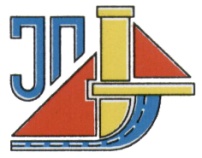 телефон 034/710-125, тел./факс 034/725-230 На основу члана 55. („Службени гласник Републике Србије“ број 124/12, бр.14/15 и бр.68/15) ЈП за планирање и изградњу општине Аранђеловац, Кнеза Михаила бр.108, АранђеловацобјављујеПозивза подношење понуда у поступку јавне набавке изградње моста преко реке Раславе, ЈН 11/161. Назив наручиоца: ЈП за планирање и изграду општине Аранђеловац2. Адреса наручиоца:Кнеза Михаила бр.108, 34300 Аранђеловац3. Врста постпука јавне набавке: отворени поступак4. Интернет страница: /5. Врста предмета: радови6. Врста наручиоца: Јавно предузеће7. Опис предмета набавке, назив и ознака из општег речника набавке:  Предмет јавне набавке бр. 11/16, су радови – Изградња моста преко реке Раслови у насељу Босута у општини Аранђеловац. Ознака из општег речника набавке: 45221110-радови на изградњи мостова8. Број партија: Предметна јавна набaвка није обликовна у партије.9. Уговор ће се доделити применом критеријума „најнижа понуђена цена".10. Конкурсна докуметација се може преузети са Портала јавних набавки, www.portal.ujn.gov.rs и у просторијама Наручиоца радним данима од 07.30 до 15.30 часова.11. Подаци о државном органу или организацији, односно органу или служби територијалне аутономије  или локалне самоуправе где се могу благовремено добити исправни подаци о пореским обавезама, заштити животне средине, заштити при запошљавању, условима рада и сл., а који су везани за извршење уговора о јавној набавци:Подаци о пореским обавезама се могу добити у Пореској управи, Министарства финансија и привреде.Подаци о заштити животне средине се могу добити у Агенцији за заштиту животне средине и у Министарству енергетике, развоја и заштите животне средине.Подаци о заштити при запошљавању и условима рада се могу добити у Министарству рада, запошљавања и социјалне политике.12. Рок за достављање понудаПонуде се подносе  у затвореној и запечаћеној коверти непосредно или путем поште на адресу: ЈП за планирање и изградњу општине Аранђеловац, Кнеза Михаила 108, 34300 Аранђеловац, са назнаком: ,,Понуда за јавну набавку  радова –  „Изградња моста преко реке Раслови, ЈН бр.11/16 - НЕ ОТВАРАТИ“ На полеђини коверте понуђач уписује назив, адресу, телефон и контакт особу. У случају да понуду подноси група понуђача, на коверти је потребно назначити да се ради о групи понуђача и навести називе и адресу свих учесника у заједничкој понуди.Крајњи рок за достављање понуда је 20.06.2016. године до 12 часова.13. Отварање понудаЈавно отварање понуда ће се обавити 20.06.2016. године у 13 часова. Отварање понуда ће се извршити у просторијама ЈП за планирање и изградњу општине Аранђеловац, Кнеза Михаила 108, 34300 Аранђеловац,  спрат бр.2, уз присуство овлашћених представника понуђача.Представник понуђача. Пре почетка јавног отварања понуда дужан је да поднесе комисији за јавну набавку писмено овлашћење за учешће у поступку јавног отварања понуда, које је заведено код понуђача. Оверено печатом и потписано од стране одговорног лица понуђача. Услучају да отварању понуда присуствује законски заступник понуђача неопходно је да се исти легитимише као такав путем извода из Агеницје за привредне регистре, ОП-обрасца и сл.14. Услови под којим понуђачи могу учестовати у поступку: У поступку могу учестовати сви понуђачи који испуњавају услове прописане у конкурсној документацији.15. Рок за доношење одлуке: у року од 25 дана од дана јавног отварања понуда, и биће објављена на Порталу јавних набавки у року од 3 (три) дана од дана њеног доношења.16. Понуде са варијантама нису дозвољене.17. Понуде морају у целини бити припремљене у складу са овим позивом и конкурсном документацијом за јавну набавку  изградње моста преко реке Раславе, ЈН 11/16.18. Наручилац задржава право да обустави поступак у било ком моменту.19. Лице за контакт: Зоран Радошевић, radosevic60@gmail.com. Контакт, пријем поднесака и мејлова се остварује радним данима, тј. од понедељка до петка, у времену од 07.30 до 15.30 часова. Факс: 034/725-23020. Остало: /БројI 10/ЈН11/16-04Датум09.06.2016.